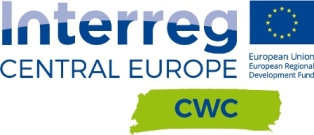 Wykaz osób skierowanych przez Wykonawcę do realizacji zamówienia, posiadających doświadczenie,  które Wykonawca wskazuje w celu uzyskania punktów w kryterium „opracowania/publikacje osoby wyznaczonej do realizacji zamówienia”. ………………………………………….Imię i nazwiskoOpracował/opublikował materiał z zakresu analizy ryzyka (poniżej wpisać temat opracowania/publikacji, daty opracowania, miejsce):1……………………………………………………………………………………………………………………………………………………….2……………………………………………………………………………………………………………………………………………………….3……………………………………………………………………………………………………………………………………………………….4……………………………………………………………………………………………………………………………………………………….…………………………………………………….Podpisy osób/osoby uprawnionej do składania oświadczeń woli w imieniu Wykonawcy